Tlačová správaBanská Bystrica 24. mája 2022Diskusia o inováciách a exporte pokračuje v Banskobystrickom krajiRada slovenských exportérov (RSE) a Slovenská inovačná a energetická agentúra (SIEA) pokračujú v spolupráci na projekte Spolu pre Slovensko – Inovácie do sveta.  Druhé zo série edukačných podujatí zameraných na inovácie a export otvoril predseda Rady slovenských exportérov Lukáš Parízek v hoteli Kaskády. Panel odborníkov doplnil Artur Bobovnický, riaditeľ sekcie inovácií SIEA, riaditeľka rozvojovej agentúry Banskobystrického kraja Dobrý kraj Janka Palková, Juraj Miškov, prezident konferencie SlovakiaTech a Martin Húska, odborník v oblasti čerpania a riadenia štrukturálnych fondov. V rámci diskusie bolo predstavených niekoľko nástrojov, ktoré umožňujú zvýšiť konkurencieschopnosť firiem. Diskutovali sa otvorené výzvy SIEA a možnosti financovania a dostupných fondov, ktoré môžu podnikatelia čerpať. Kľúčovou myšlienkou všetkých vstupov bola potreba a cielené opatrenia na zvýšenie inovatívnosti, konkurencieschopnosti a transparentnosti financovania, ako aj zastavenie odlivu mozgov a rozvoj talentov.V  tomto úsilí napomôže aj pripravované regionálne inovačné centrum Banskobystrického samosprávneho kraja, ktoré, okrem iného, poukazuje aj na nedostatočné prepojenie podnikateľov na inštitúcie vedy a výskumu.Cieľom stretnutia bolo aj odbúrať presvedčenie, že inovovať môžu len veľké podniky a zamerať sa na cielené zvyšovanie inovatívnosti Slovenska. Schopnosť inovovať sa totiž priamo úmerne premieta do exportného potenciálu, ktorý podnecuje aj Rada slovenských exportérov spolu so širokou sieťou svojich kontaktov. Podujatie svojou prítomnosťou podporil aj podpredseda Banskobystrického samosprávneho kraja Ondrej Lunter, a zúčastnilo sa ho viac ako 50 podnikateľov, ktorí exportujú alebo zamýšľajú exportovať svoje produkty do zahraničia. V závere podujatia bol priestor na stretnutie podnikateľov, budovanie nových partnerstiev a networking.Rada slovenských exportérov je profesionálna platforma firiem a odborníkov, ktorá vznikla v roku 2020 s ambícioupodporovať slovenský zahraničný obchod a presadzovať ich záujmy v celospoločenskej diskusii. V súčasnosti má Rada vyše100 partnerov a členov zo všetkých segmentov, ktorí exportujú produkty a služby do celého sveta.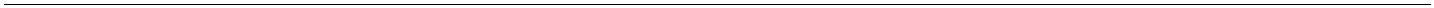 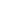 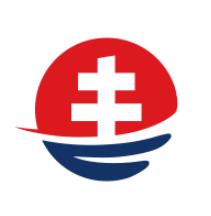 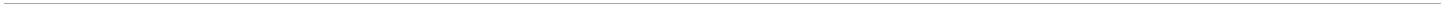 